[First Reprint]SENATE, No. 2178 STATE OF NEW JERSEY217th LEGISLATUREINTRODUCED MAY 16, 2016Sponsored by:Senator  JAMES BEACHDistrict 6 (Burlington and Camden)Senator  STEVEN V. OROHODistrict 24 (Morris, Sussex and Warren)Co-Sponsored by:Senators Addiego and BeckSYNOPSIS	Permits local units of government to enter into shared services agreements with federal military installations located in the State. CURRENT VERSION OF TEXT 	As reported by the Senate Community and Urban Affairs Committee on December 15, 2016, with amendments.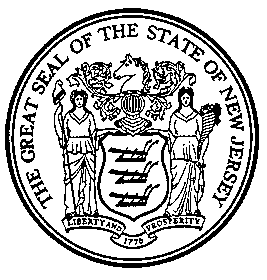 An Act permitting local units of government to enter into shared services agreements with federal military installations located in the State and amending P.L.2007, c.63.	Be It Enacted by the Senate and General Assembly of the State of :	1[1.  Section 3 of P.L.2007, c.63 (C.40A:65-3) is amended to read as follows:	3.	As used in sections 1 through 35 of P.L.2007, c.63 (C.40A:65-1 through C.40A:65-35):	"Board" means the Local Finance Board in the Division of Local Government Services in the Department of Community Affairs.	"Construct" and "construction" connote and include acts of construction, reconstruction, replacement, extension, improvement and betterment of lands, public improvements, works, facilities, services or undertakings.	"Contracting local units" means local units participating in a joint meeting.	"Director" means the Director of the Division of Local Government Services in the Department of Community Affairs.	"Division" means the Division of Local Government Services in the Department of Community Affairs.	"Governing body" means the board, commission, council, or other body having the control of the finances of a local unit; and in those local units in which an executive officer is authorized by law to participate in such control through powers of recommendation, approval, or veto, the term includes that executive officer, to the extent of the officer's statutory participation.	"Joint contract" means an agreement between two or more local units to form a joint meeting.	"Joint meeting" means the joint operation of any public services, public improvements, works, facilities, or other undertaking by contracting local units pursuant to a joint contract under section 14 of P.L.2007, c.63 (C.40A:65-14).	"Local unit" means a "contracting unit" pursuant to section 2 of P.L.1971, c.198 (C.40A:11-2), a "district" pursuant to N.J.S.18A:18A-2, a "county college" pursuant to N.J.S.18A:64A-1, a joint meeting, [or] any authority or special district that is subject to the "Local Authorities Fiscal Control Law," P.L.1983, c.313 (C.40A:5A-1 et seq.), or a federal military base that intends to participate with another local unit in a shared service agreement or a joint meeting.	"Operate" and "operation" mean and include acquisition, construction, maintenance, management, and administration of any lands, public improvements, works, facilities, services, or undertakings.	"Person" means any person, association, corporation, nation, State, or any agency or subdivision thereof, or a county or municipality of the State.	"Service" means any of the powers, duties and functions exercised or performed by a local unit by or pursuant to law.	"Shared service" or "shared" means any service provided on a regional, joint, interlocal, shared, or similar basis between local units, the provisions of which are memorialized by agreement between the participating local units, but, for the purposes of this act, does not include any specific service or activity regulated by some other law, rule or regulation.	"Shared service agreement" or "agreement" means a contract authorized under section 4 of P.L.2007, c.63 (C.40A:65-4).	"Terminal leave benefit" means a single, lump sum payment, paid at termination, calculated using the regular base salary at the time of termination.(cf:  P.L.2007, c.63, s.3)]1	11.  Section 4 of P.L.2007, c.63 (C.40A:65-4) is amended to read as follows:	4. a. (1) Any local unit may enter into an agreement with any other local unit or units to provide or receive any service that each local unit participating in the agreement is empowered to provide or receive within its own jurisdiction, including services incidental to the primary purposes of any of the participating local units including services from licensed or certified professionals required by statute to be appointed.	In the case of pilot municipalities, tenure rights shall not prohibit the sharing of services for a municipal clerk, a chief financial officer, an assessor, a tax collector, a municipal treasurer, or a municipal superintendent of public works.  The statutory requirements that each municipality must appoint a municipal clerk, a chief financial officer, an assessor, a tax collector, a municipal treasurer, a municipal engineer, and a principal public works manager shall, for those pilot municipalities, permit and include the provision of the services of any of those municipal employees through a shared service agreement pursuant to the provisions of P.L.2007, c.63 (C.40A:65-1 et seq.).  The shared service agreement shall be subject to the provisions of subsection d. of this section and of section 3 of P.L.2013, c.166 (C.40A:65-4.2).	In a shared service agreement between pilot municipalities for the services of a municipal clerk, a chief financial officer, an assessor, a tax collector, a municipal treasurer, or a municipal superintendent of public works, the agent-party, as that term is used in subsection d. of section 7 of P.L.2007, c.63 (C.40A:65-7), shall select for employment under the agreement one of the employees of the pilot municipalities that are party to the agreement who was employed in that same capacity prior to the approval of the agreement.	(2)	Notwithstanding any law, rule or regulation to the contrary, any agreement between local units for the provision of shared services shall be entered into pursuant to sections 1 to 37 of P.L.2007, c.63 (C.40A:65-1 et al.); provided, however, that agreements regarding shared services that are otherwise regulated by statute, rule, or regulation are specifically excluded from sections 1 to 37 of P.L.2007, c.63 (C.40A:65-1 et al.).	(3)	The board is authorized to render a decision in the determination of the statutory basis under which a specific shared service is governed.	b.	Any agreement entered into pursuant to this section shall be filed, for informational purposes, with the Division of Local Government Services in the Department of Community Affairs, together with an estimate of the cost savings anticipated to be achieved by the local units that are the parties to the agreement in the case of an agreement between pilot municipalities, pursuant to rules and regulations promulgated by the director.	c.	In the case of a pilot municipality, a tenured municipal clerk, chief financial officer, assessor, tax collector, municipal superintendent of public works, or municipal treasurer may be dismissed to effectuate the sharing of a service entered into pursuant to the provisions of P.L.2007, c.63 (C.40A:65-1 et seq.) and such dismissal shall be deemed to be in the interest of the economy or efficiency of the participants in the shared service agreement.	d.	In the case of a pilot municipality, a tenured municipal clerk, chief financial officer, assessor, tax collector, municipal superintendent of public works, or municipal treasurer who has been dismissed to effectuate a shared service agreement entered into pursuant to the provisions of P.L.2007, c.63 (C.40A:65-1 et seq.) shall be reappointed to his or her former position, and shall regain his or her tenured status, if the shared service agreement is cancelled, or expires, within the two-year period immediately following the dismissal of that person.	e.  Notwithstanding any law, rule, or regulation to the contrary, a local unit or units may enter into a shared service agreement with a federal military base, to the extent permitted by 10 U.S.C. s.2679, under which services would be provided to the extent a local unit involved in the agreement is empowered to provide those services within its own jurisdiction.  This subsection shall not be construed to impact existing federal or State civil service laws, rules, or regulations with respect to federal employees or employees of a local unit.  Where federal law and State law conflict regarding the content and duration of such agreements, federal law shall control.1(cf:  P.L.2013, c.166, s.4)	2.	This act shall take effect immediately. 